ATZINUMS Nr. 22/10-3.9/36par atbilstību ugunsdrošības prasībāmAtzinums iesniegšanai derīgs sešus mēnešus.Atzinumu var apstrīdēt viena mēneša laikā no tā spēkā stāšanās dienas augstākstāvošai amatpersonai:Atzinumu saņēmu:2023. gada ___. ___________DOKUMENTS PARAKSTĪTS AR DROŠU ELEKTRONISKO PARAKSTU UN SATURLAIKA ZĪMOGU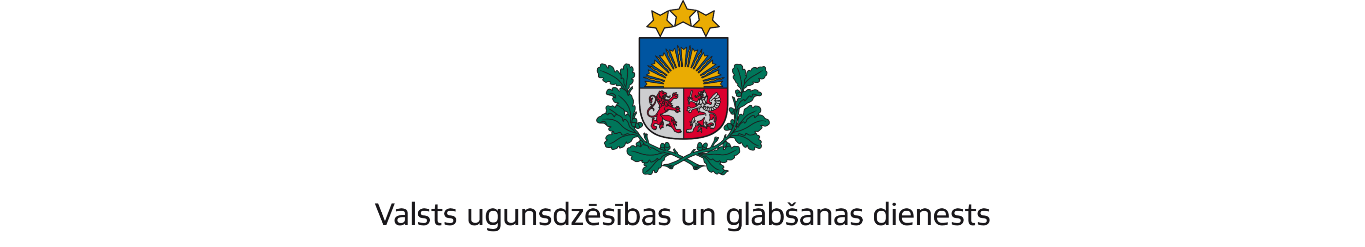 VIDZEMES REĢIONA PĀRVALDETērbatas iela 9, Valmiera, LV-4201; tālr.: 64233468; e-pasts: vidzeme@vugd.gov.lv; www.vugd.gov.lvGulbeneNodibinājums: “Kritīgi izglītojošs bērnu un jauniešu centrs “Matejs””(izdošanas vieta)(juridiskās personas nosaukums vai fiziskās personas vārds, uzvārds)27.04.2023.Reģistrācijas Nr. 40003349153(datums)(juridiskās personas reģistrācijas numurs vai fiziskās personās kods)Matīsa iela 50B, Rīga, LV-1009(juridiskās vai fiziskās personas adrese)1.Apsekots: Ērgļu vidusskolas ēkas telpas un teritorija.(apsekoto būvju, ēku vai telpu nosaukums)2.Adrese: Oškalna iela 6, Ērgļi, Ērgļu pagasts, Madonas novads, LV-4840.3.Īpašnieks (valdītājs): Madonas novada Ērgļu apvienības pārvalde(juridiskās personas nosaukums vai fiziskās personas vārds, uzvārds)reģistrācijas Nr. 50900036721, Rīgas iela 10, Ērgļi, Ērgļu pagasts, Madonas novads, LV-4840.(juridiskās personas reģistrācijas numurs vai fiziskās personas kods; adrese)4.Iesniegtie dokumenti: Nometnes vadītājas Prūses Glorijas Elizabetes (apliecības Nr. 116-01292) iesniegums Valsts ugunsdzēsības un glābšanas dienesta Vidzemes reģionapārvaldē reģistrēts 2023. gada 23. maijā ar Nr. 22/10-1.4/217.5.Apsekoto būvju, ēku vai telpu raksturojums: U2b ugunsnoturības pakāpe. Telpas irnodrošinātas ar ugunsdzēsības aparātiem un aprīkotas ar automātisko ugunsgrēka  atklāšanas un trauksmes signalizācijas sistēmu. Evakuācijas ceļi brīvi un izejas durvis viegli atveramas no telpu iekšpuses. Koplietošanas telpās un telpās, kur paredzētanakšņošana, izvietoti evakuācijas plāni.6.Pārbaudes laikā konstatētie ugunsdrošības prasību pārkāpumi: Nav konstatēti.7.Slēdziens: nometnei “PAR OF THE PLAN” paredzētās telpas Ērgļu vidusskolā, Oškalna ielā 6, Ērgļos, Ērgļu pagastā, Madonas novadā, LV-4840, atbilst ugunsdrošības noteikumu prasībām un tās var izmantot nometnes organizēšanaino 09.07.2023 līdz 15.07.2023 ievērojot Latvijas Republikas Ministru kabineta2016.gada 19.aprīļa noteikumu Nr.238 „Ugunsdrošības noteikumi” prasības.8.Atzinums izdots saskaņā ar: Latvijas Republikas Ministru kabineta 2009. gada 1.septembra noteikumu Nr.981 „Bērnu nometņu organizēšanas un darbības kārtība”8.5.apakšpunkta prasībām.(normatīvais akts un punkts saskaņā ar kuru izdots atzinums)9.Atzinumu paredzēts iesniegt: Valsts izglītības satura centram.(iestādes vai institūcijas nosaukums, kur paredzēts iesniegt atzinumu)Valsts ugunsdzēsības un glābšanas dienesta Vidzemes reģiona pārvaldes priekšniekam, Tērbatas ielā 9, Valmierā, LV-4201.(amatpersonas amats un adrese)Valsts ugunsdzēsības un glābšanas dienesta Vidzemes reģiona pārvaldes Ugunsdrošības uzraudzības un civilās aizsardzības nodaļas inspektore           D.Upane(amatpersonas amats)(paraksts)(v. uzvārds)Nosūtīts uz e-pastu: glorija.pruse@gmail.com ( 27.04.2023)(juridiskās personas pārstāvja amats, vārds, uzvārds vai fiziskās personas vārds, uzvārds; vai atzīme par nosūtīšanu)(paraksts)